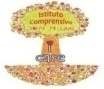 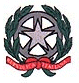 MINISTERO DELL’ISTRUZIONE, DELL’UNIVERSITA’ E DELLA RICERCAUFFICIO SCOLASTICO REGIONALE PER LA CAMPANIAISTITUTO COMPRENSIVO STATALE “DON MILANI”Via Belisario Corenzio, 46 – 84129 SALERNO   tel. 089753850 – fax 0897266086C.F. 95182810655 – Codice meccanografico SAIC8B600Ge-mail PEO: saic8b600g@istruzione.it  e-mail PEC: saic8b600g@pec.istruzione.itLa/Il sottoscritta/o ___________________________________  genitore/tutore legale dell'alunno/a______________________________________nato/aa	_________________,il __________	,iscritto/aper l'annoscolastico20   /20  allaclasse  _____ del plesso ____________________dell’ Istituto ………………………………………….Dichiaradi aver ricevuto l'informativa fornita dal Titolare del trattamento e di averla messa a conoscenza dell’eventuale altro genitore/tutore legale dell’alunno/a, e inoltre [ ] dà il consenso [ ] nega il consenso,al trattamento dei propri dati finalizzato all'invio di comunicazioni riguardanti lo studente, tramite strumenti elettronici (ad esempio sms,e-mail e/o registro elettronico, etc.).[  ] dà il consenso        [  ] nega ilconsenso,al trattamento (inclusa la comunicazione) dei dati dello studente finalizzato ad agevolare l'orientamento,la formazione e l'inserimento professionale.Data, ________________________	                                                                                                              Firma                                                                                               ________________________